KEIMENA (ΑΝΑΓΝΩΣΗ-ΓΡΑΦΗ) 6/4/2020(Τα κειμενάκια είναι για 5 μέρες. Τα γράφεις μόνος σου στο τετράδιo.Τα διαβάζεις, ένα για κάθε μέρα και τα αντιγράφεις αφήνοντας γραμμή κάθε φορά, δεν ξεχνάς τα σημεία στίξης δηλ. τελεία, κόμμα, ερωτηματικό, θαυμαστικό…. Κάθε μέρα ένα κείμενο όχι και τα 5 την ίδια μέρα. Γράφεις,  και απαντάς  στις ερωτήσεις του κειμένου και κάνεις τις ασκήσεις γραμματικής. Να γράφεις και την επικεφαλίδα). 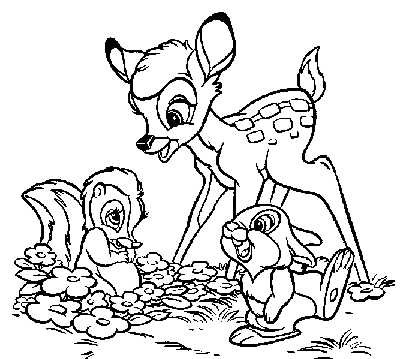                     1. Ο δικός μας χώρος για παιχνίδιΣτη γειτονιά της Δανάης υπάρχει ένα μεγάλο οικόπεδο του δήμου που είναι άδειο. Η Δανάη και οι φίλοι της το έχουν κάνει το δικό τους χώρο για παιχνίδι. Κάθε μέρα σχεδόν πηγαίνουν στο οικόπεδο και παίζουν με τις ώρες.Το οικόπεδο το έχουν χωρίσει σε περιοχές. Σε ένα σημείο έχουν βάλει στο χώμα δύο ξύλα για τέρμα και εκεί παίζουν ποδόσφαιρο. Σε άλλο σημείο έχουν ζωγραφίσει με κιμωλία τετραγωνάκια και παίζουν κουτσό. Αλλού παίζουν σχοινάκι και σε ολόκληρο το οικόπεδο κυνηγητό.Μακάρι όλα τα παιδιά να έχουν ένα χώρο σαν το δικό τους, για να παίζουν και να διασκεδάζουν.Άσκηση: Διάβασε προσεκτικά το κείμενο και απάντησε στις παρακάτω ερωτήσεις Απαντάς αρχίζοντας από την ερώτηση π.χ. Ποιος είναι ο χώρος που παίζουν η Δανάη με τους φίλους και τις φίλες της; Ο χώρος που παίζουν……..:α)Ποιος είναι ο χώρος που παίζουν η Δανάη με τους φίλους και τις φίλες της;β)Τι παιχνίδια παίζουν η Δανάη με τους φίλους και τις φίλες της;                                     2. Η αλεπού και ο κόρακας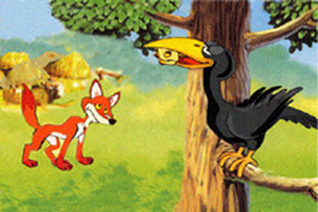 Μια φορά ένας κόρακας καθόταν πάνω σ’ ένα δέντρο. Είχε στο στόμα του ένα κομμάτι τυρί. Μια αλεπού που περνούσε από κάτω είδε το τυρί και ήθελε να βρει έναν τρόπο να το πάρει. Στάθηκε λοιπόν κάτω από το δέντρο και είπε στον κόρακα:-Τι ευγενικό πουλί που είσαι και τι όμορφα που είναι τα φτερά σου! αν είχες και γλυκιά φωνή θα έπρεπε να γινόσουν βασιλιάς των πουλιών. Ο κόρακας κολακεύτηκε από τα λόγια της αλεπούς και άνοιξε αμέσως το στόμα του για να δείξει τη φωνή του. Όμως όταν άνοιξε το στόμα του έπεσε το τυρί. Η αλεπού έτρεξε αμέσως να το πάρει και όπου φύγει φύγει. Σταμάτησε λίγο παραπέρα σ’ ένα βουναλάκι και του είπε:- Φίλε μου, ποτέ να μην πιστεύεις στα όμορφα λόγια των άλλων. Αν είχες μυαλό, τώρα εσύ θα ήσουν χορτάτος κι εγώ νηστικιά. Άλλη φορά να προσέχεις πολύ.                        ΑσκήσειςΥπογραμμίζω με άλλο χρώμα τα ουσιαστικά του κειμένου και με άλλο χρώμα τα ρήματα. Κλίνω τα ουσιαστικά:Ενικός αριθμόςΠληθυντικός αριθμόςΤο λιοντάρι της Νεμέας     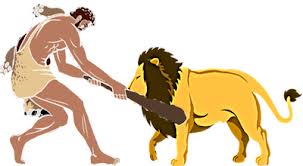 O πρώτος άθλος του Ηρακλή ήταν στη Νεμέα, εκεί όπου έπρεπε να εξοντώσει το πελώριο λιοντάρι που είχε προκαλέσει το τρόμο στην περιοχή καθώς κατασπάραζε ανθρώπους και ζώα. Ο μύθος έλεγε ότι το δέρμα του λιονταριού ήταν αδιαπέραστο από οτιδήποτε, ακόμη και από σιδερένια όπλα. Στην πρώτη συνάντηση του ήρωα με το λιοντάρι, ο Ηρακλής προσπάθησε να το σκοτώσει με το τόξο του, αλλά δεν τα κατάφερε. Έτσι ο Ηρακλής αναγκάστηκε να ακολουθήσει το λιοντάρι στο καταφύγιό του σε ένα σπήλαιο. Το σπήλαιο είχε δύο ανοίγματα που το λιοντάρι  χρησιμοποιούσε για να ξεφεύγει από τους εχθρούς του. Έτσι ο Ηρακλής κύλισε μία τεράστια πέτρα και έκλεισε τη μία από τις δύο εισόδους έτσι ώστε να μη μπορεί να διαφύγει το ζώο. Μπήκε στη σπηλιά χρησιμοποιώντας την άλλη είσοδο και άρχισε να ψάχνει για τον εντοπισμό του ζώου. Όταν το βρήκε, το έπιασε από το λαιμό, το στριφογύρισε και με την υπεράνθρωπη δύναμή του το σκότωσε. Κατόπιν, έφτιαξε το ρόπαλό του από ένα χοντρό κλαδί αγριελιάς, όπλο που δεν αποχωρίστηκε ποτέ σε όλη του τη ζωή, ενώ από το δέρμα του ζώου, ο Ηρακλής έφτιαξε τη γνωστή του πανοπλία. Μετά πήγε το κουφάρι του λιονταριού στον Ευρυσθέα, ενώ σε ανάμνηση του άθλου, ανακαίνισε τα Νέμεια σε εορτασμό προς τιμήν του Δία.                              ΓραμματικήΚλίνω τα ουσιαστικά:Ενικός αριθμόςΠληθυντικός αριθμόςΣυμπληρώνω τον πίνακα                           4. Η ζωή στην κοινωνίαΖούμε μαζί με άλλους ανθρώπους. Η οικογένεια, οι γείτονες, οι φίλοι, οι κάτοικοι της πόλης, όλοι είμαστε μια κοινωνία. Πολλές φορές οι γείτονες βοηθάνε ο ένας τον άλλον.Βλέπουμε κάποιο γνωστό στο δρόμο και του λέμε καλημέρα.Συχνά, πηγαίνουμε επίσκεψη σε κάποιο φίλο.Δε βάζουμε δυνατά την τηλεόραση, γιατί ενοχλούμε τους γείτονες.Βγάζουμε περίπατο το σκύλο με λουρί. Έτσι ο κόσμος δεν τρομάζει.Πετάμε τα χαρτιά στο καλάθι και όχι στο πάτωμα.Κάνουμε ποδήλατο στο δρόμο και όχι πάνω στα φυτά.Άσκηση: Διάβασε προσεκτικά το κείμενο και απάντησε στην παρακάτω ερώτηση. Απαντάς αρχίζοντας από την ερώτηση π.χ. Οι ενέργειες που δείχνουν….Ποιες ενέργειές μας δείχνουν ότι είμαστε κοινωνικοί άνθρωποι;5.Το δωμάτιοΓεια σου Νίκο,Τι κάνεις; Εγώ είμαι πολύ καλά. Έχω ένα νέο. θα αλλάξω σπίτι την άλλη εβδομάδα. Θα πάω να μείνω σε ένα καινούργιο διαμέρισμα. Δεν είναι πολύ μεγάλο. Έχει σαλόνι, μία μικρή κουζίνα, μπάνιο και τρία δωμάτια.Το δικό μου δωμάτιο θα γίνει πολύ ωραίο. Θα βάλω το κρεβάτι μου και την ντουλάπα με όλα μου τα ρούχα και τα παπούτσια. Το γραφείο χωράει απέναντι από το κρεβάτι. Αγόρασα και καινούργια καρέκλα. θα βάλω την πολυθρόνα κοντά στο παράθυρο. Έτσι Θα κοιτώ τον ουρανό όλη την ώρα! Ο μπαμπάς θα κρεμάσει ένα ράφι για τα βιβλία μου. Θα μαζέψω όλα τα παιχνίδια μου σε ένα μεγάλο κουτί. Θα τα αφήσω σε μία γωνία για να παίζουμε. Η μαμά θα στρώσει ένα όμορφο χαλί. Είμαι πολύ χαρούμενη για το καινούργιο σπίτι. Πότε θα έρθεις; Θέλω πολύ να σου δείξω το δωμάτιό μου!Πολλά φιλιάΚατερίνα                  ΓραμματικήΚλίνω τα ουσιαστικά:Ενικός αριθμόςΠληθυντικός αριθμόςΣυμπληρώνω τον πίνακα:Ονομ.Ο κόρακαςΟ βασιλιάςΤο δέντροΓενικ.Αιτιατ.Κλητ.Ονομ.Γενικ.Αιτιατ.Κλητ.Ονομ.Ο κόρακαςΟ βασιλιάςΤο δέρμαΓενικ.Αιτιατ.Κλητ.Ονομ.Γενικ.Αιτιατ.Κλητ.ΕνεστώταςΠαρατατικόςΑόριστοςΕξακ.ΜέλλονταςχρησιμοποιούσεαποχωρίστηκεσκότωσεψάχνειΘα φτιάχνειΟνομ.Το διαμέρισμαΗ πολυθρόναΤο γραφείοΓενικ.Αιτιατ.Κλητ.Ονομ.Γενικ.Αιτιατ.Κλητ.ΕνεστώταςΠαρατατικόςΑόριστοςΕξακ.ΜέλλονταςπαίζουμεαγόρασεΘα μαζεύωχωρούσεκοιτώ